Can you name the 4 different transformations and describe what they mean?Translation – move the shape up or down, left or rightEnlargement – make biggerReflection - mirrorRotation - turnWhat information do you need to give for a rotation?Centre of rotationSize of turn (angle)Direction (clockwise/anti-clockwise)CHECK WITH TRACING PAPERWhat information do you need to give for a reflection?Line of reflection (mirror line)CHECK WITH A MIRRORWhat information do you need to give for an enlargement?Scale Factor (how many times bigger)Centre of enlargement (draw the lines to find it!)What information do you need to give for a translation?How far left/ rightHow far up / down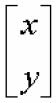 You can write like this: x = left / rightY = up / downWhat is the perimeter of a shape and what is it measured in?The distance around the edgeMeasure in cm or mWhat is the area of a shape and what is it measured in?The space inside the shapeMeasure in cm² or m²How do you calculate the area of a rectangle?Base x height(or length x width)How do you calculate the area of a triangle?Base x height2Or (the same thing)Length x width2How do you calculate the circumference of a circle?Circumference = π x d(d = diameter)How do you calculate the area of a circle?Area = Π x r²(r = radius)What is volume and what is it measured in?The space inside a 3D shapeMeasure in cm³ or m³How do you calculate the volume of a cuboid?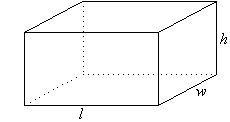 Length x width x heightHow do you calculate the volume of a prism?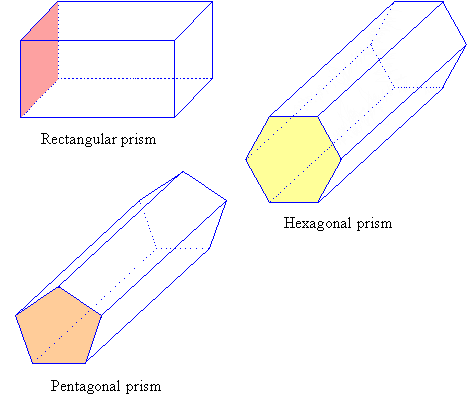 Length x area of cross section(length x area of shaded part)Describe how you would construct a perpendicular bisector of a line. 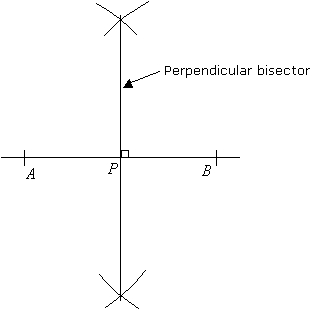 Describe how you would bisect an angle. 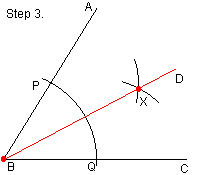 What three things can you remember about bearings?Start from NorthMeasure clockwiseRemember to give three numbers = eg. 065What do angles on straight line add up to?180What do angles in a triangle add up to give?180°What can you say about these angles?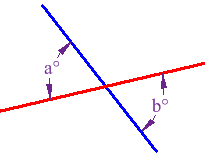 They are oppositeOpposite angles are equal. What can you say about these angles?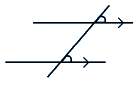 Corresponding (F) angles are equal. What can you say about these angles?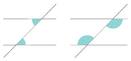 Alternate (Z) angles are equalWhat do angles around a point add up to?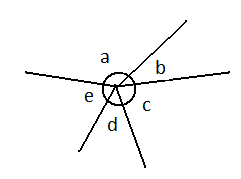 360°How do you calculate 1 %?Divide by 100How do you calculate 10%?Divide by 10How do you multiply 2 fractions?Top x topBottom x bottomHow do you add two fractions?Cross multiply(multiply the bottoms Multiply diagonals and add)How do you find a fraction of an amount?Times number by the top of the fraction & Divide your answer by the bottom of the fraction. What fraction is the same as 50%?What fraction is the same as 25%?What fraction is the same as 10%?What fraction is the same as 1%?½¼1/101/100What is the highest common factor of two numbers and how do you find it with prime factors?Do ‘prime number trees’ for eachCircle numbers that are the sameMultiply these numbers togetherHow do you find the lowest common multiple of two numbers?Write out the times table for each number. Circle the smallest number that is the same in both. How do you write a number as a product of its primes? (Do the prime factor decomposition?)‘Prime number tree’What is a prime number?Give some examplesA number that can only be divided by itself and 1. 2, 3, 5, 7, 11, 13, 17, 19, 23, 29How do you estimate the answer to something? Round all of the numbers to 1 significant figure. What are the multiples of a number?All the numbers in its times tableWhat do you get when you :Multiply a negative & a negative?Multiply a positive & a negative?Multiply a negative & a positive?Multiply a positive & a positive?Is it the same with division?PositiveNegativeNegativePositiveYes – division is the sameWhat should you do if you need to add and subtract negatives?Draw a number lineWhat is a square number?The answer you get when you multiply a number by itself.Describe the correlations on these scatter graphs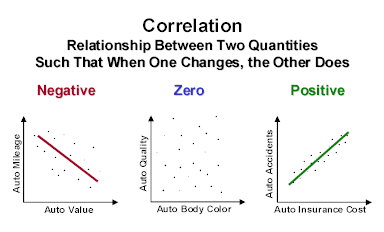 Positive correlationNo correlationNegative correlationDescribe the relationship of this scatter graph. 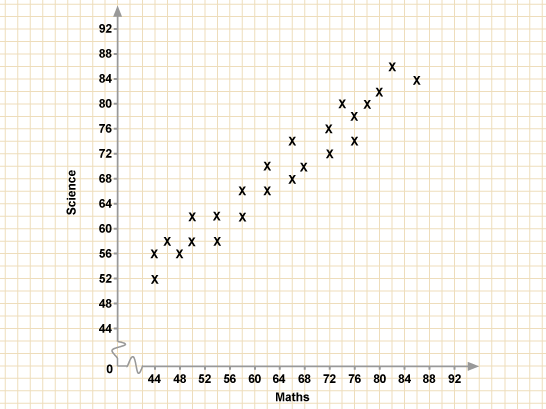 As the result in maths increases, the result in science increases. How do you work out the:MeanMedianModeRangeMean = add and divideMedian = middle (don’t forget to put them in order)Mode = most frequentRange = biggest - smallestHow do you work out the mean of a frequency table?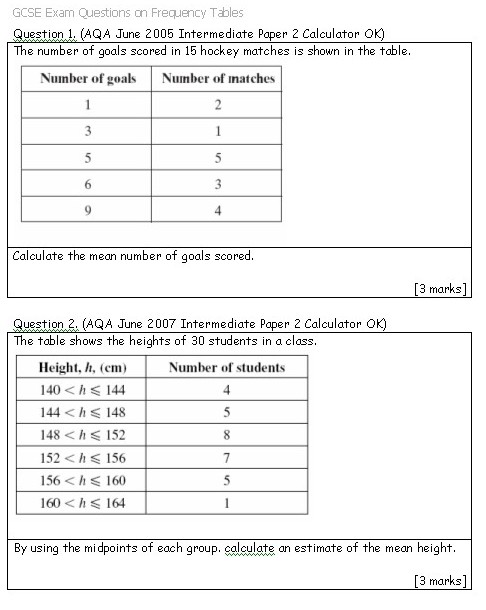 Calculate f x xFind the total of f x xFind the total of xMean =   Total (f x x)                          Total fHow do you work out an estimate for the mean of grouped data. Find the mid pointsCalculate f x midpointFind total of f x midpointFind the total of xMean = Total (f x midpoint)                   Total fWhat is the lower quartile?Upper quartile?Inter quartile range?Lower quartile = quarter of the way alongUpper quartile = ¾ of the way alongInter quartile range = upper quartile – lower quartileWhat is this graph called? What do you need to remember about it?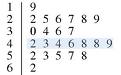 STEM AND LEAFAlways write the leaf in number orderDon’t forget to include a key!What is this graph called and what do you need to remember about it?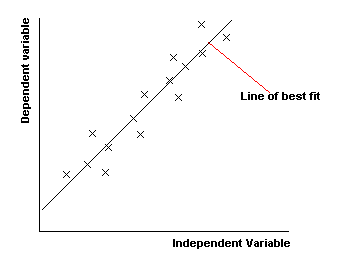 A SCATTER GRAPHRemember to draw a line of best fit through the middle of the points. Do NOT join the points together. What is this graph called and what do you need to remember about it?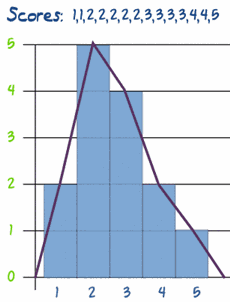 A FREQUENCY POLYGONDraw a bar chart and then join the middle of the bars together again. What is this graph called and what do you need to remember about it?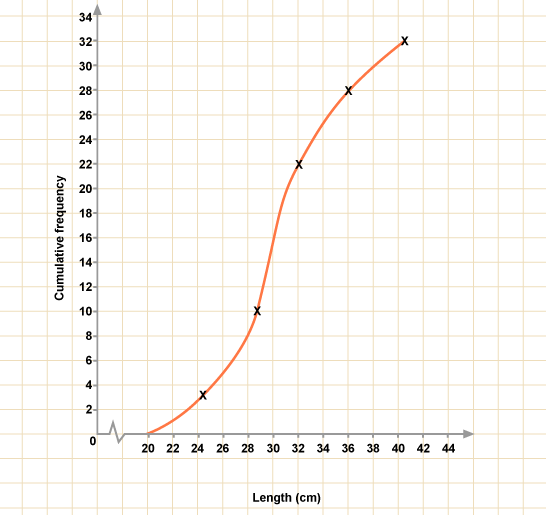 A CUMULATIVE FREQUECY CURVECumulative frequency = running total. Always plot from the highest value in each group. 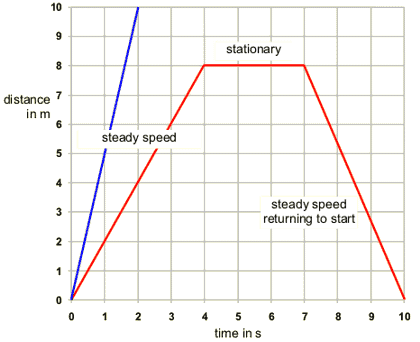 What is this graph called?A Speed Distance Time GraphWhat is this called and what do the lines represent?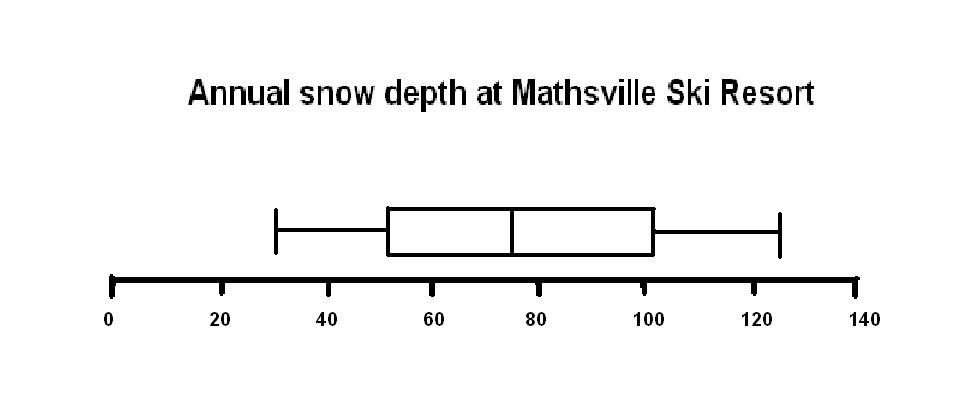 Box Plot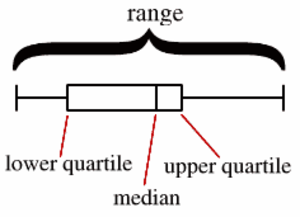 Speed = Speed = Distance            TimeWhat does Solve mean?Work out what the letter is(Remember – whatever you do to one side, you do to the other – use opposites!)Simplifya + a + aa x a x aSimplify means make simpler3aa³How do you Expand?Multiply out the brackets(Don’t forget to multiply both parts!)How do you Factorise?Factorise means put into brackets(numbers / letters that go into both parts go at front of the brackets)Find the Nth term of a sequenceWork out the differenceMultiply by nSee what you need to add or subtractTell me about an ExpressionHas no equals sign!How do you Substitute?Swap the letter for a numberHow do you find the first three terms of a sequence given the nth term?And how do you find the 10th term?Let n = 1,Let n = 2Let n = 3Let n = 10How do you Simplify or collect the terms?Collect together the things that are the same(REMEMBER to draw circles around them to keep the + or – with the right term. Keep different letters seperate)What does value mean?A number